34ο Πανελλήνιο Ετήσιο Συνέδριο με Διεθνή Συμμετοχή της Διαβητολογικής Εταιρείας Βόρειας Ελλάδας | 10-14/11/2021 | Makedonia Palace, Θεσσαλονίκη
Απάντηση-Προς: Διαβητολογική Εταιρεία Βόρειας Ελλάδας <info@ngda.gr>
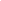 